4 ноября –День народного единства       В период с 16 октября по 4 ноября мы работали с детьми по теме: «День народного единства». В это время мы беседовали с ребятами о нашей родной стране, о её истории, рассказывали о том, что Россия – огромная многонациональная страна, в которой люди живут дружно, помогают друг другу в трудную минуту.        Мы начали изучение карты России, вместе нашли главный город - столицу нашей страны Москву. С большим интересом дети рассматривали символы страны: герб, флаг, Красную площадь, а также русскую берёзку, деревянную избу, матрёшки.   Вся работа была направлена на воспитание чувств гордости за родную страну, любви к ней.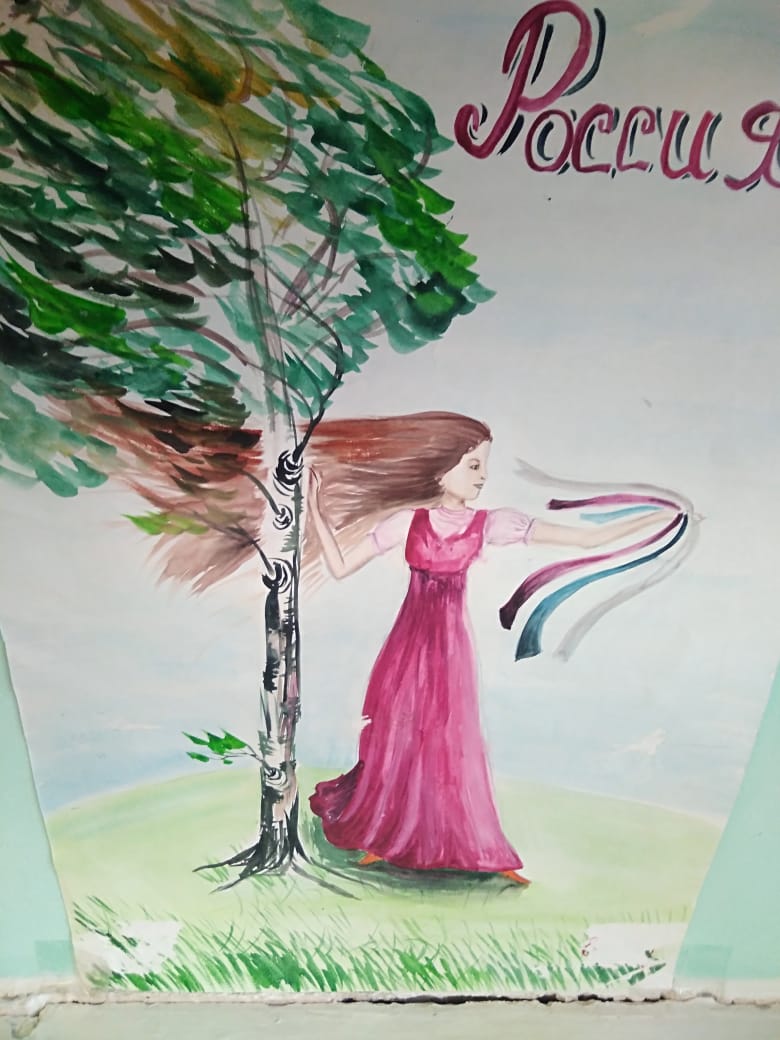 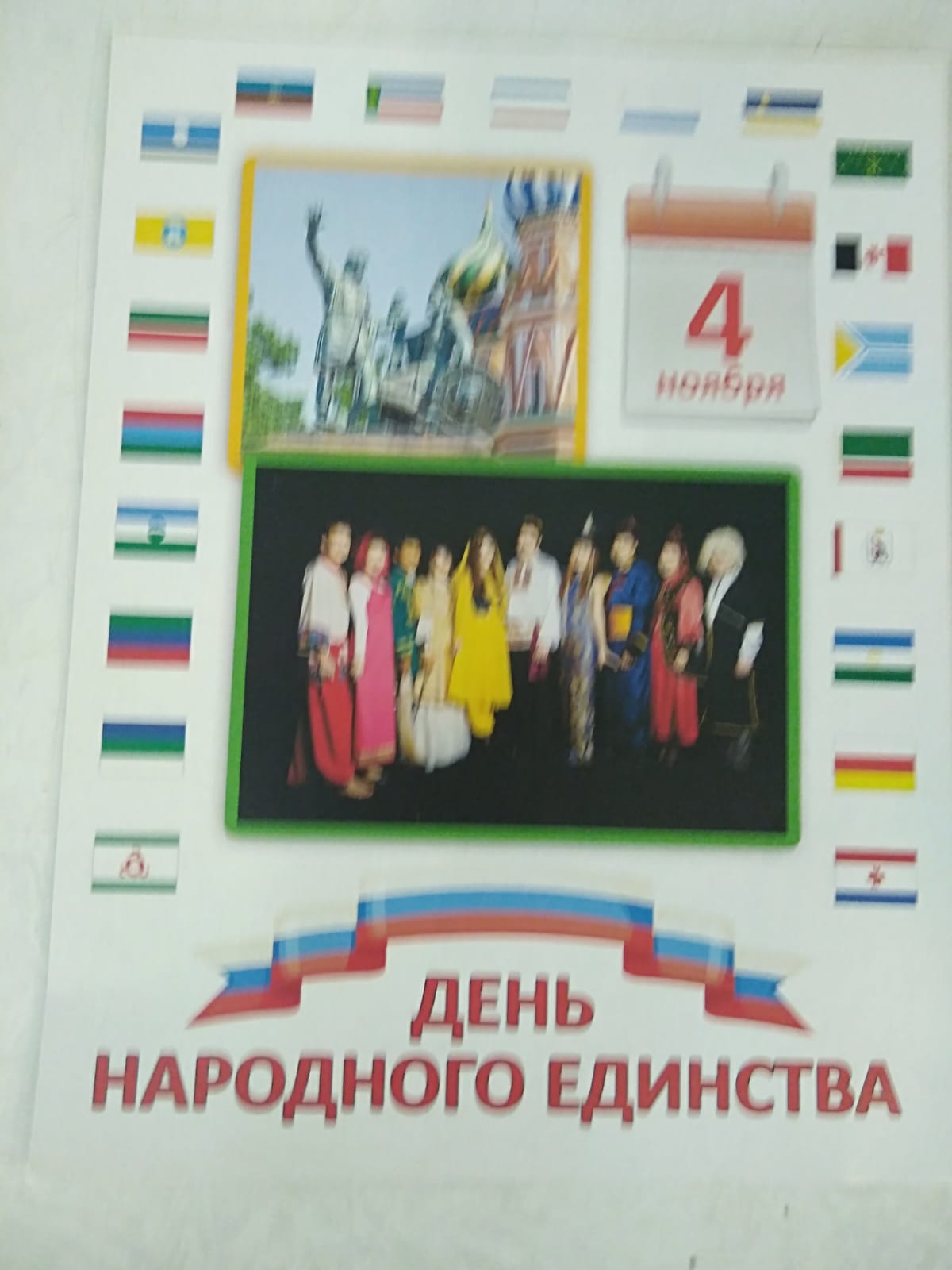 Поезжай за моря-океаны,Надо всей землёй пролети,Есть на свете различные страны,Но такой как у нас не найти!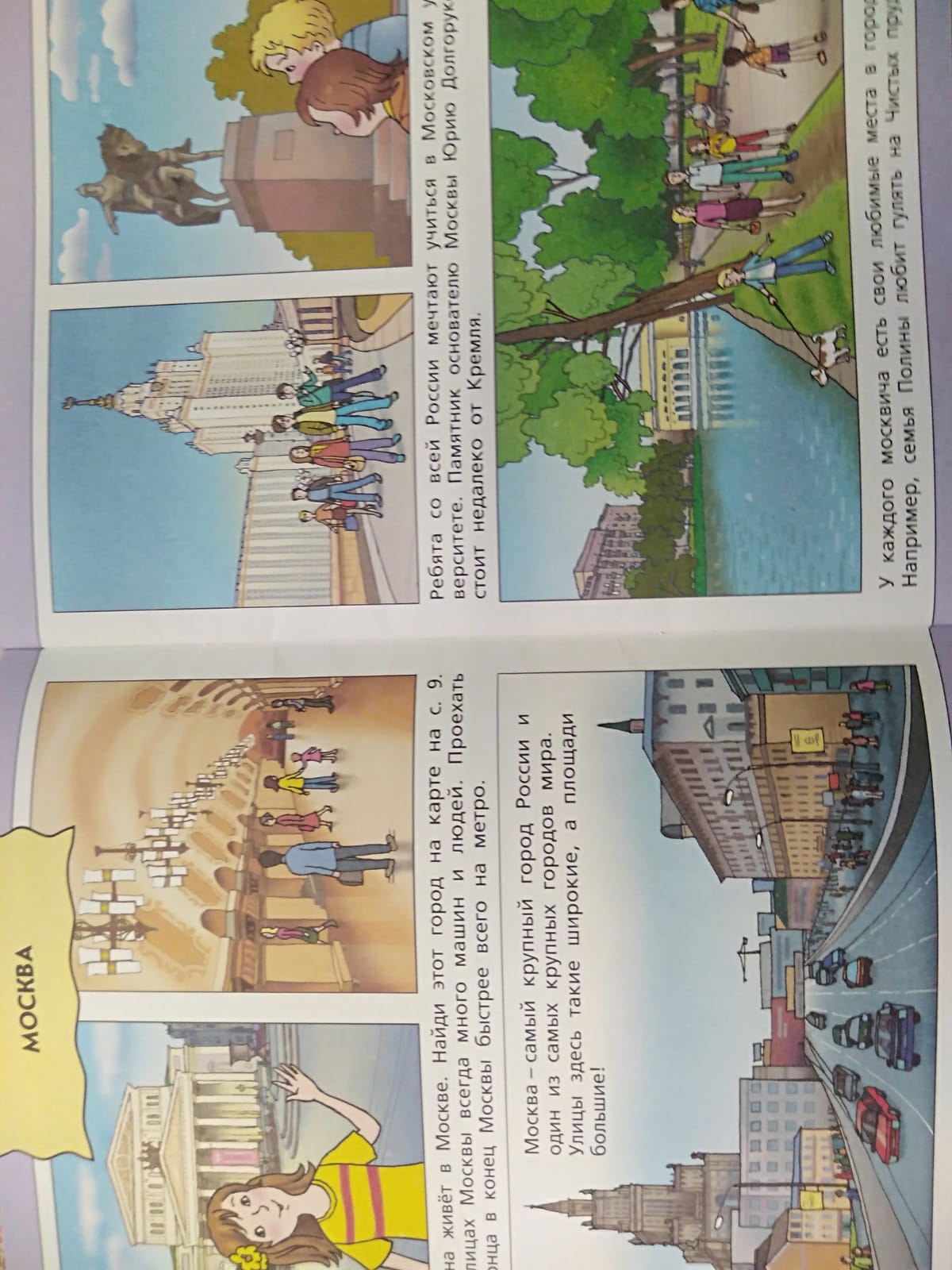 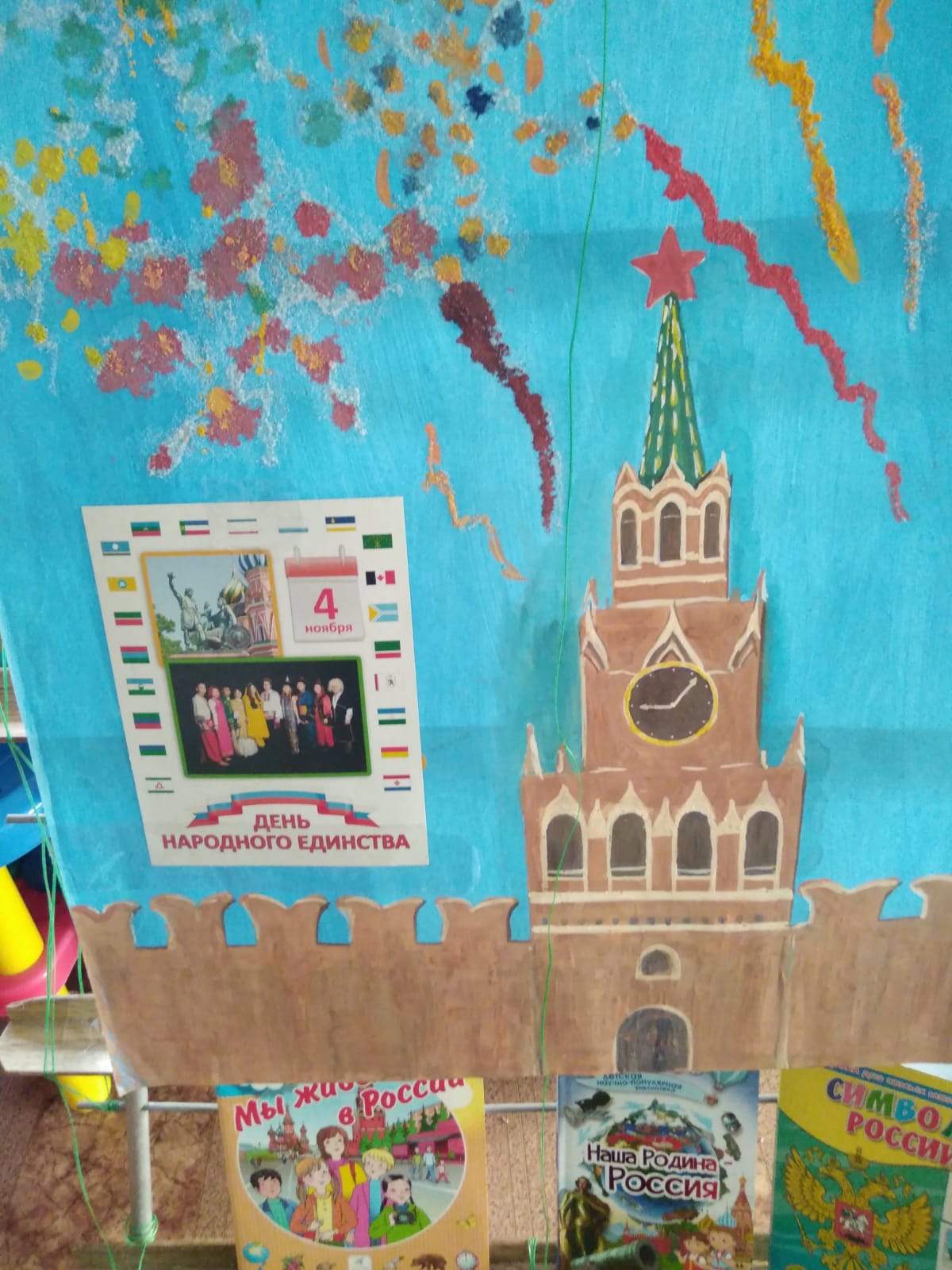 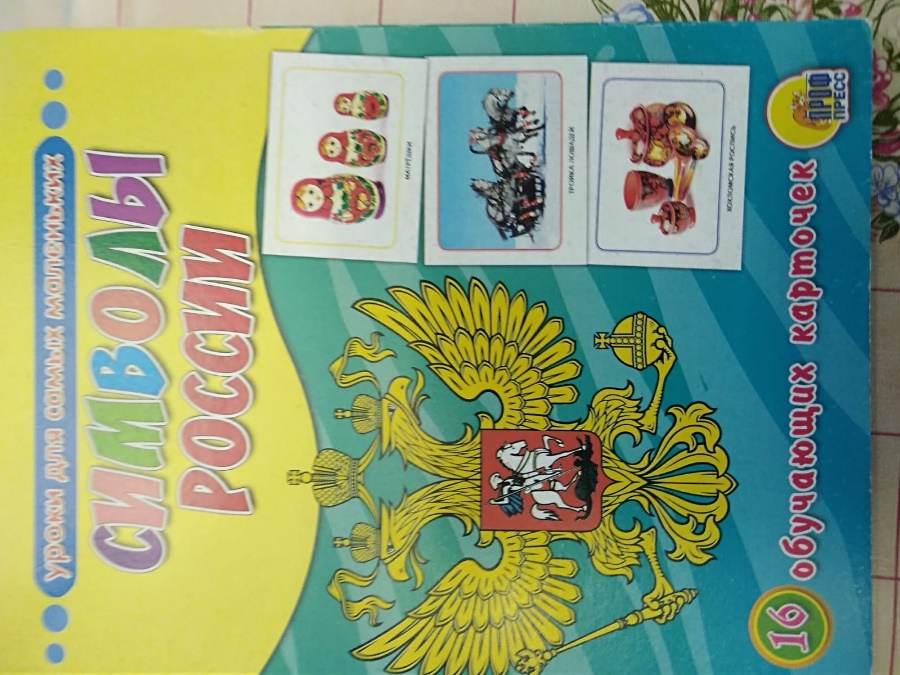 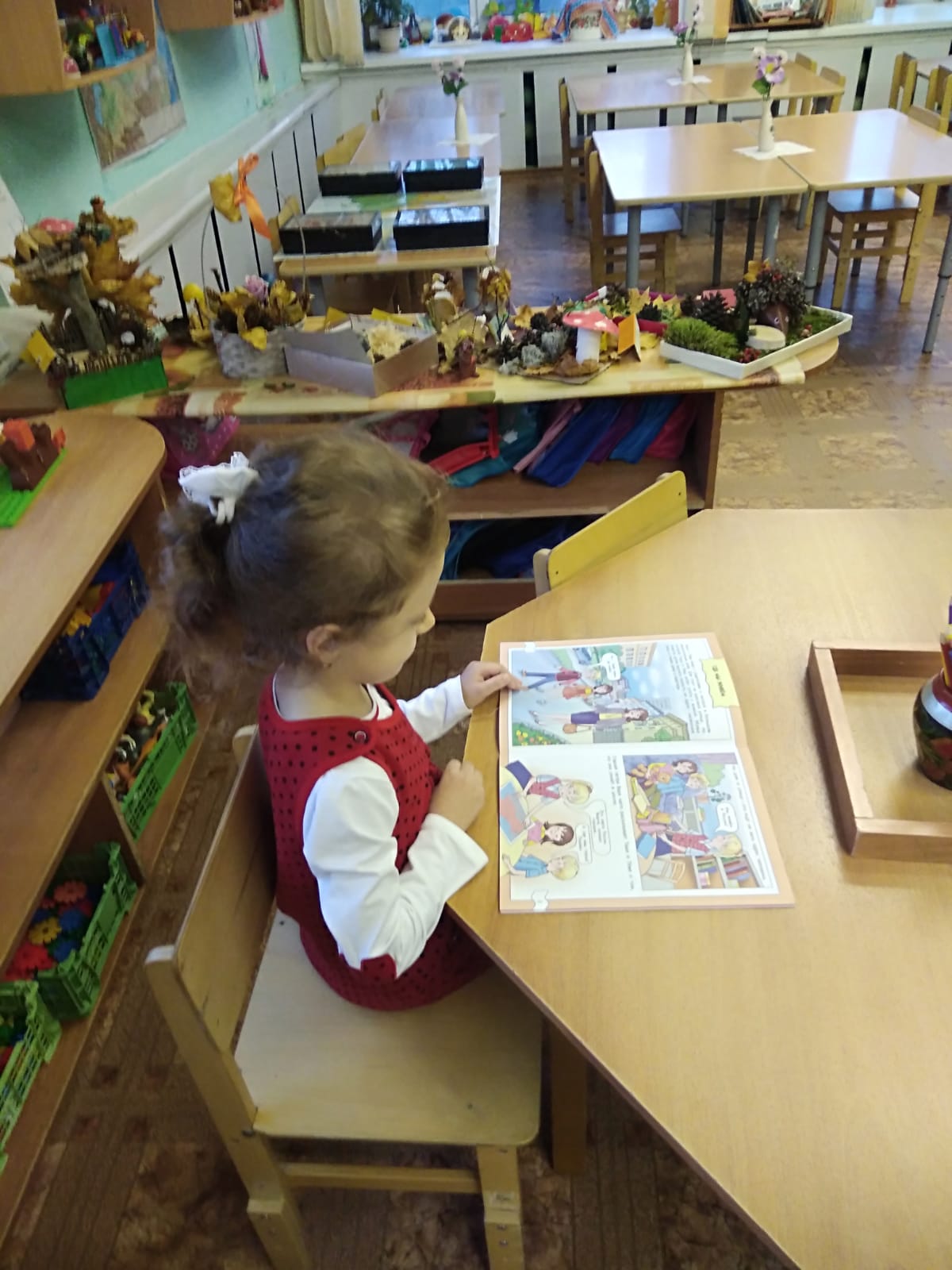 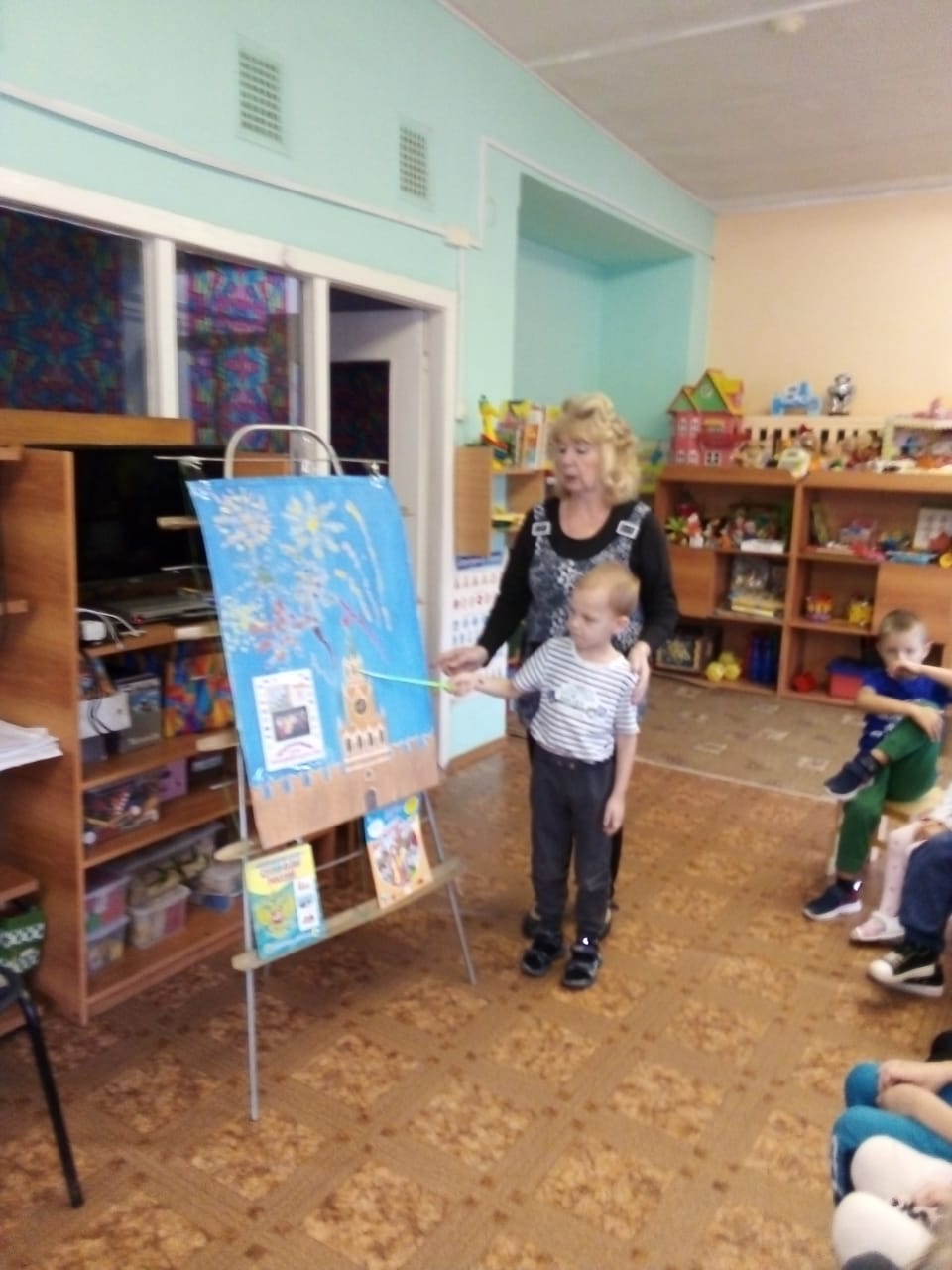 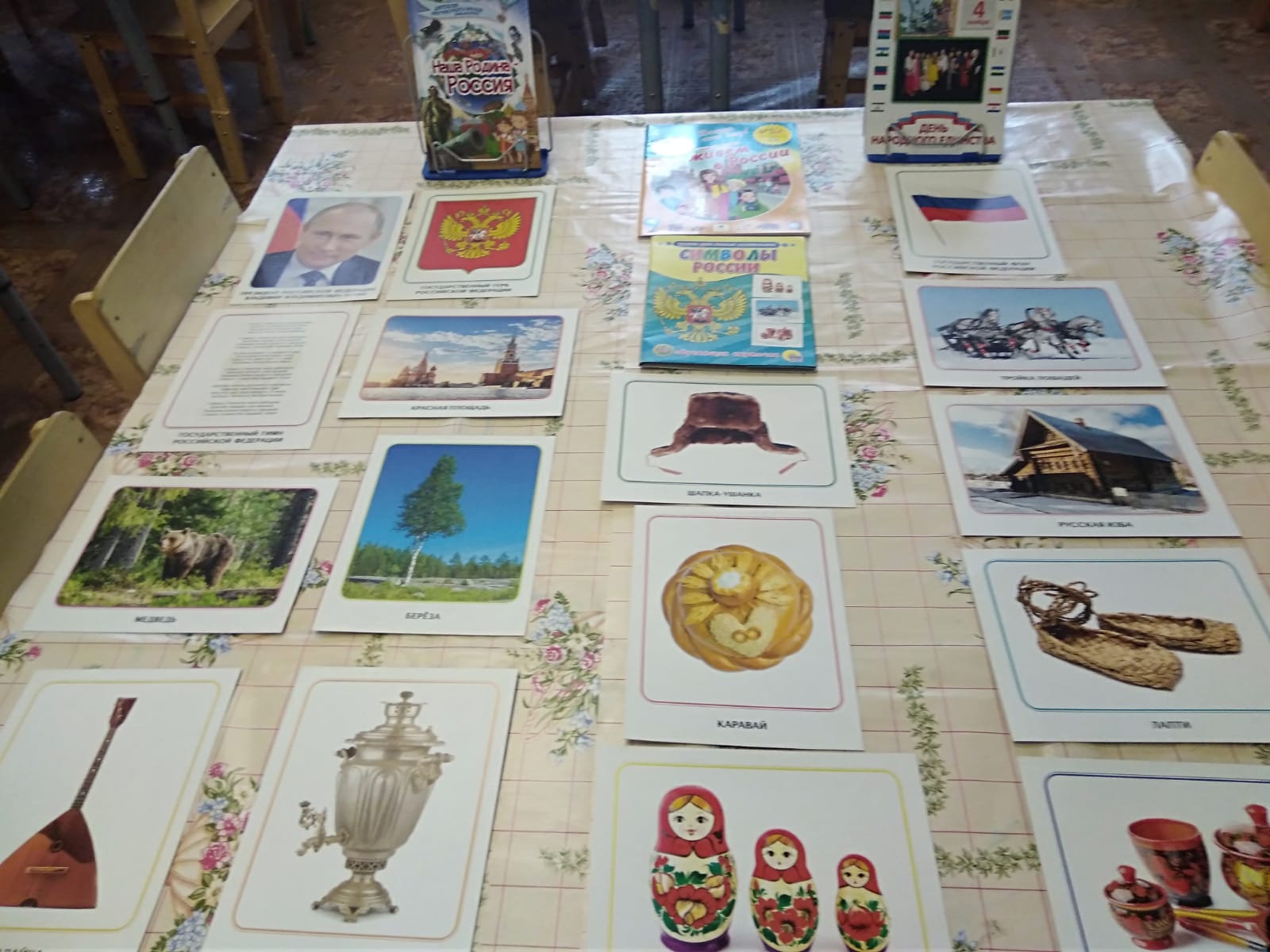 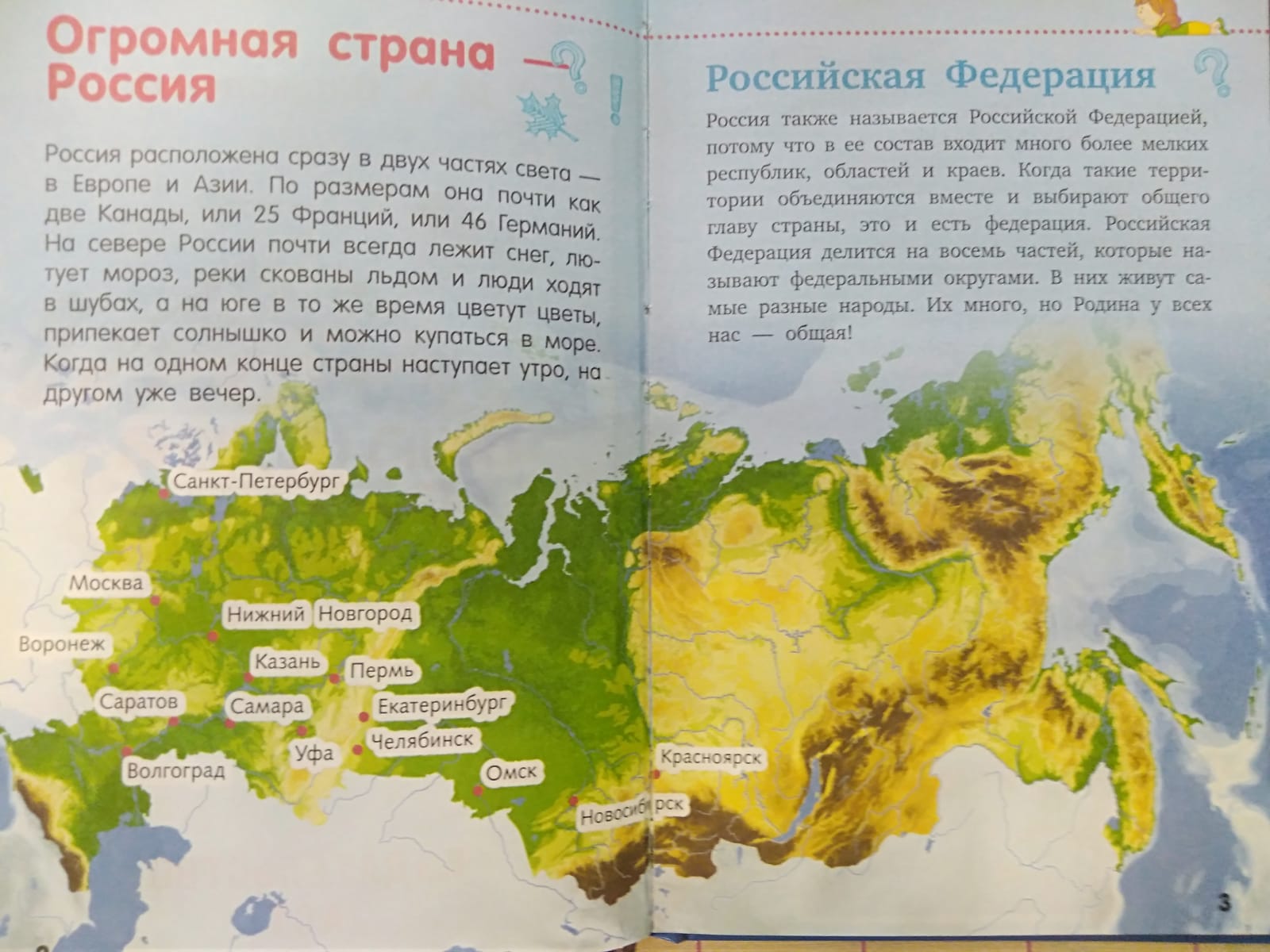 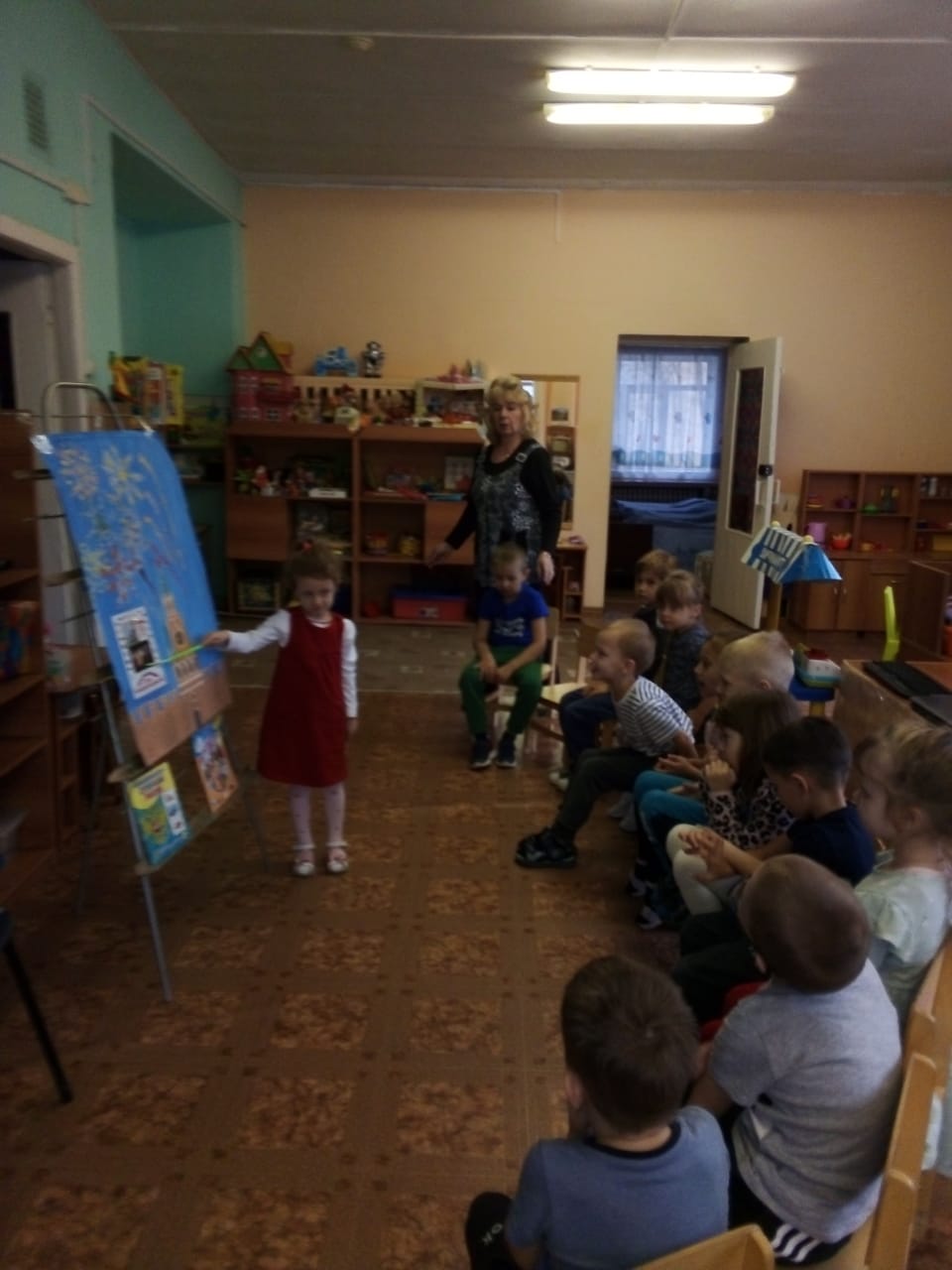 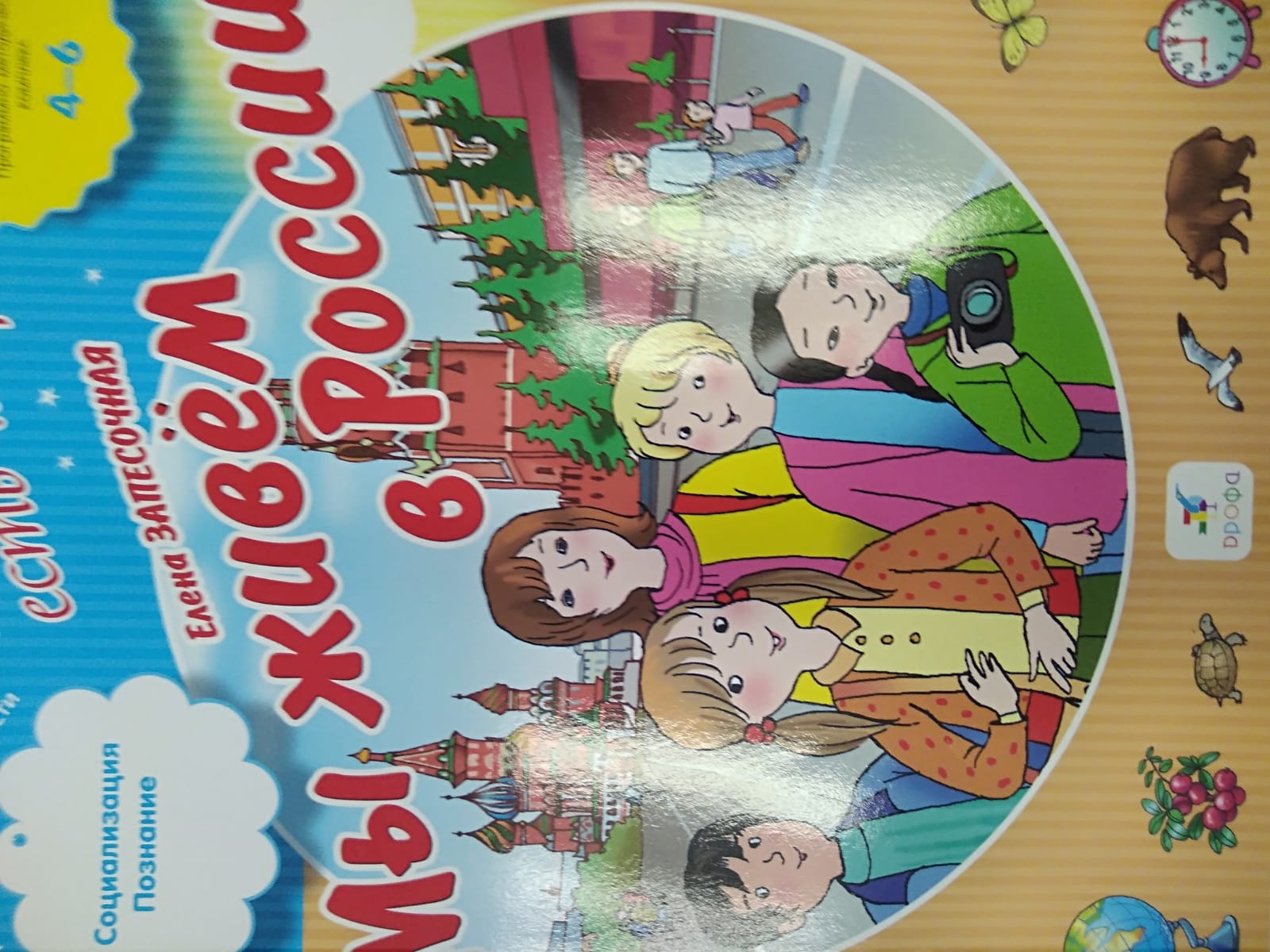 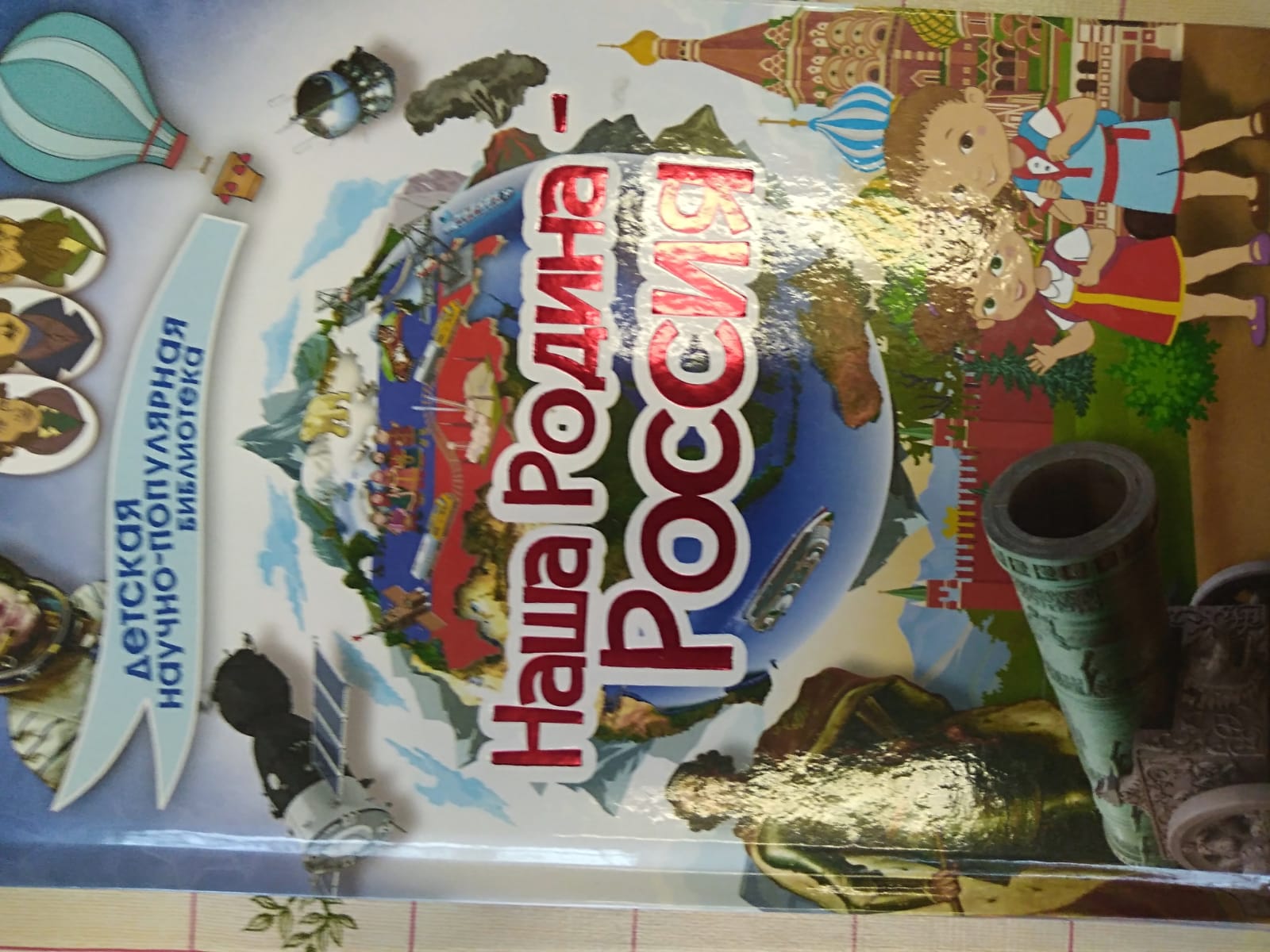 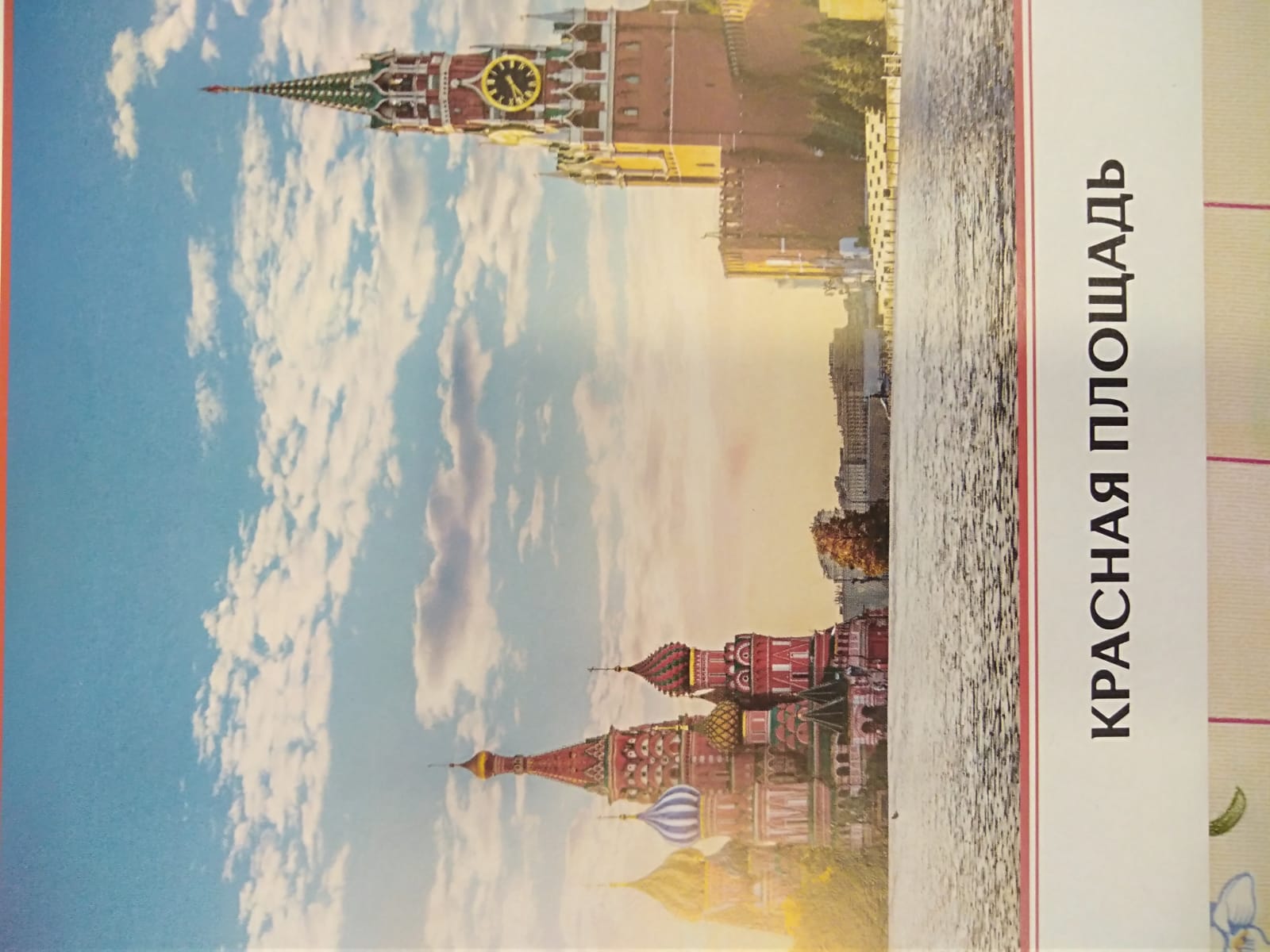 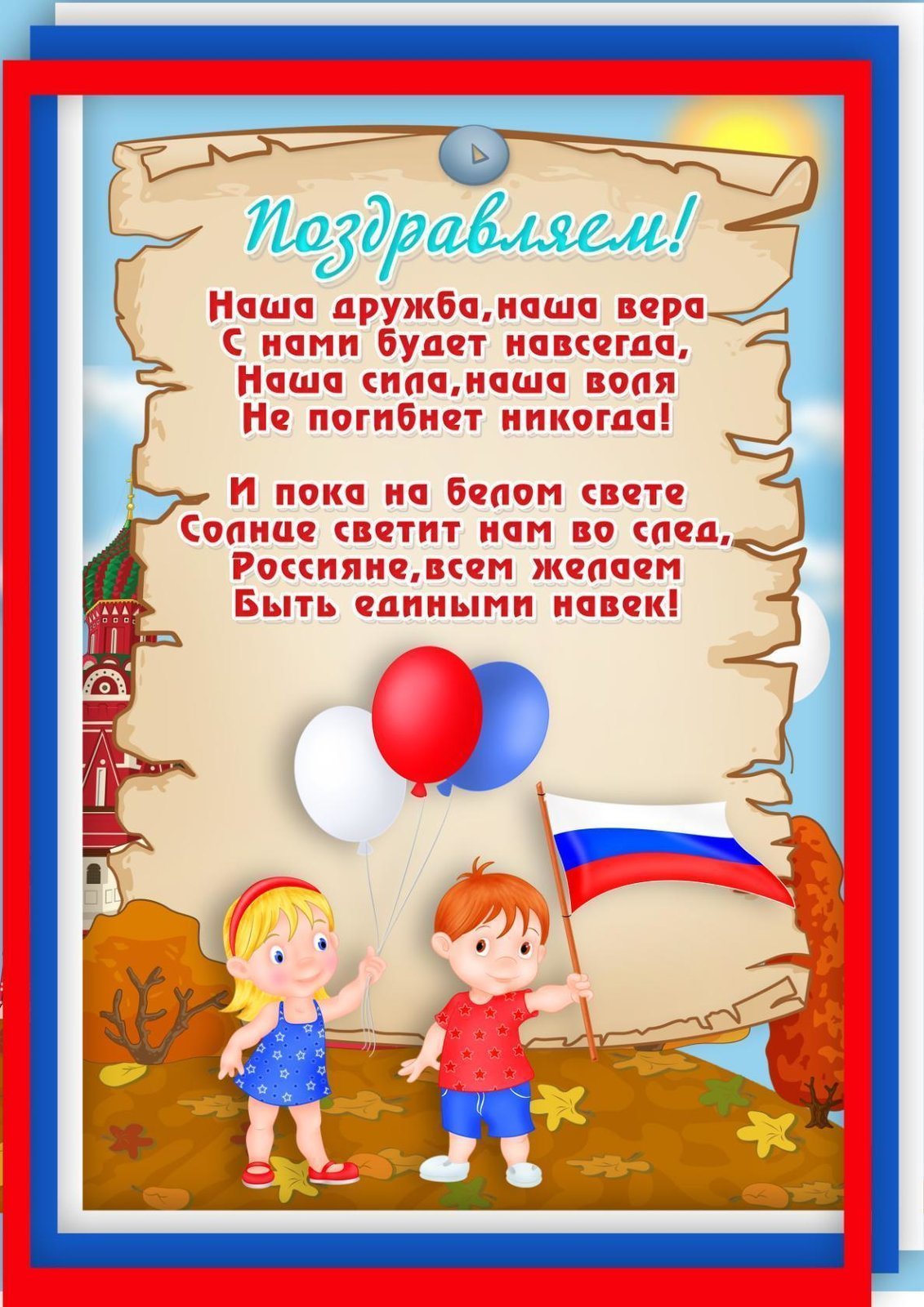 